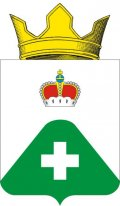 АДМИНИСТРАЦИЯСЕЛЬСКОГО ПОСЕЛЕНИЯ ВЫСОКОВОРАМЕШКОВСКИЙ РАЙОН
ТВЕРСКАЯ ОБЛАСТЬПОСТАНОВЛЕНИЕд.  Высоково01.02.2020											№11О проведении шестнадцатого заседания Совета депутатов сельского поселения Высоково четвертого созыва В соответствии с Уставом сельского поселения Высоково, регламентом  работы Совета депутатов сельского поселения Высоково ПОСТАНОВЛЯЮ:1. Провести шестнадцатое заседание Совета депутатов четвертого созыва 11.02. 2020 года со следующей повесткой заседания:           2. О внесении изменений и дополнений в решение Совета депутатов сельского  поселения Высоково  от 14.11.2019 г. №53  «О земельном налоге на территории сельского поселения Высоково»3. Настоящее постановление обнародовать подлежит официальному обнародованию.4.  Настоящее постановление вступает в силу со дня официального обнародования.Глава сельского поселения Высоково				Е.В. Смородов